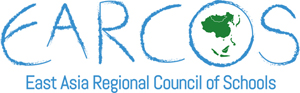 TEACHER WORKSHOP PROPOSAL FORMETC 2015March 25 – 28Kota Kinabalu, Sabah, MalaysiaSubmit this form to your EARCOS teacher rep by his/her deadline. It must be in the EARCOS office by November 6, 2014. PLEASE INCLUDE A SCANNED PHOTO OF HEAD AND SHOULDERS.PLEASE TYPE AND EMAIL THIS FORM TO lrepatacodo@earcos.org Workshop proposals cannot be considered if ANY lines are blank.Name: _________________________________, ______________________________________Last Name					First NameSchool: _________________________________________________________________________Workshop topic or subject area: ____________________________________________________ Workshop title. (10-word maximum): __________________________________________________________________________________________________________________________________________________Grade level(s) and/or target audience: _________________________________________________________________________Description of workshop: (50-75 word maximum) Please accurately and concisely describe the content of your workshop.___________________________________________________________________________________________________________________________________________________________________________________________________________________________Narrative bio of presenter: (50-75 word maximum)____________________________________________________________________________________________________________________________________________________________________________________________________________________________________________________________________________________________________Workshop requirements: (if none, please write “NONE”) _________________________Audio-visual equipment (Please remember, if you need a computer for your presentation, you must bring it with you.), additional items (e.g., bulletin boards, etc.), special room requests (e.g., space to move, dark room) There will be a limited number of presentation projectors–we may not be able to provide them for everyone. Normal school supplies such as markers and chart paper should be available for your use. Any consumable supplies or equipments that might not be available should be brought with you. Please specify exactly what you will need for your workshop. _________________________________________________________________________Name of aide (must be provided by workshop presenters):_________________________________________________________________________This workshop must be field-tested at school and recommended WITH COMMENTS by the teacher rep and an administrator prior to submission to the EARCOS office.Teacher rep’s comments: ____________________________________________________________ Teacher rep’s scanned signature:	 __________________________	 Date: _____________________Administrator’s comments: ________________________________________________________________________________Administrator’s name: __________________________ 	Title: ___________________________ 	Administrator’s scanned signature: _____________________ 	Date: ______________________ 	Completed by: __________________	Email:	 ____________________	Date: ________________